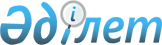 О внесении изменений в решение Акжарского районного маслихата от 24 декабря 2021 года № 13-1 "Об утверждении бюджета Акжарского района на 2022-2024 годы"Решение Акжарского районного маслихата Северо-Казахстанской области от 11 октября 2022 года № 24-1
      Акжарский районный маслихат РЕШИЛ:
      1. Внести в решение Акжарского районного маслихата "Об утверждении бюджета Акжарского района на 2022-2024 годы" от 24 декабря 2021 года № 13-1 (зарегистрировано в Реестре государственной регистрации нормативных правовых актов под № 26323) следующие изменения:
      пункт 1 изложить в новой редакции:
       "1. Утвердить Акжарский районный бюджет на 2022-2024 годы согласно приложениям 1, 2 и 3 к настоящему решению соответственно, в том числе на 2022 год в следующих объемах:
      1) доходы – 5 767 654,5 тысяч тенге:
      налоговые поступления – 442 826,1 тысяч тенге;
      неналоговые поступления – 8 059 тысяч тенге;
      поступления от продажи основного капитала – 2 299 тенге;
      поступления трансфертов – 5 314 470,4 тысяч тенге;
      2) затраты – 5 910 259,5 тысяч тенге;
      3) чистое бюджетное кредитование – 84 247 тысяч тенге:
      бюджетные кредиты – 142 429 тысяч тенге;
      погашение бюджетных кредитов – 58 182 тысяч тенге;
      4) сальдо по операциям с финансовыми активами – 0 тенге:
      приобретение финансовых активов – 0 тенге;
      поступления от продажи финансовых активов государства – 0 тенге;
      5) дефицит (профицит) бюджета – -226 852 тысяч тенге;
      6) финансирование дефицита (использование профицита) бюджета – 226 852 тысяч тенге:
      поступление займов – 142 429 тысяч тенге;
      погашение займов – 59 842 тысяч тенге;
      используемые остатки бюджетных средств – 144 265 тысяч тенге.";
      приложения 1, 6 к указанному решению изложить в новой редакции согласно приложениям 1, 2 к настоящему решению.
      2. Настоящее решение вводится в действие с 1 января 2022 года. Акжарский районный бюджет на 2022 год Перечень бюджетных программ развития с разделением на бюджетные проекты и программы районного бюджета на 2022 год
					© 2012. РГП на ПХВ «Институт законодательства и правовой информации Республики Казахстан» Министерства юстиции Республики Казахстан
				
      Секретарь Акжарского районного маслихата 

А.Хоршат
Приложение 1к решению Акжарскогорайонного маслихатаСеверо-Казахстанской областиот 29 сентября 2022 года № 24-1Приложение 1к решению Акжарскогорайонного маслихатаСеверо-Казахстанской областиот 24 декабря 2021 года № 13-1
Категория
Категория
Категория
Наименование
Наименование
Наименование
Сумма,
тысяч тенге
Класс
Класс
Наименование
Наименование
Наименование
Сумма,
тысяч тенге
Подкласс
Наименование
Наименование
Наименование
Сумма,
тысяч тенге
1. Доходы
1. Доходы
1. Доходы
5767654,5
1
Налоговые поступления
Налоговые поступления
Налоговые поступления
442826,1
03
Социальный налог
Социальный налог
Социальный налог
328694,8
1
Социальный налог
Социальный налог
Социальный налог
328624,8
04
Налоги на собственность
Налоги на собственность
Налоги на собственность
39363
1
Налоги на имущество
Налоги на имущество
Налоги на имущество
39363
05
Внутренние налоги на товары, работы и услуги
Внутренние налоги на товары, работы и услуги
Внутренние налоги на товары, работы и услуги
71268,3
2
Акцизы
Акцизы
Акцизы
1201
3
Поступления за использование природных и других ресурсов
Поступления за использование природных и других ресурсов
Поступления за использование природных и других ресурсов
64538,3
4
Сборы за ведение предпринимательской и профессиональной деятельности
Сборы за ведение предпринимательской и профессиональной деятельности
Сборы за ведение предпринимательской и профессиональной деятельности
5529
08
Обязательные платежи, взимаемые за совершение юридически значимых действий и (или) выдачу документов уполномоченными на то государственными органами или должностными лицами
Обязательные платежи, взимаемые за совершение юридически значимых действий и (или) выдачу документов уполномоченными на то государственными органами или должностными лицами
Обязательные платежи, взимаемые за совершение юридически значимых действий и (или) выдачу документов уполномоченными на то государственными органами или должностными лицами
3500
1
Государственная пошлина
Государственная пошлина
Государственная пошлина
3500
2
Неналоговые поступления
Неналоговые поступления
Неналоговые поступления
8059
01
Доходы от государственной собственности
Доходы от государственной собственности
Доходы от государственной собственности
4048
5
Доходы от аренды имущества, находящегося в государственной собственности
Доходы от аренды имущества, находящегося в государственной собственности
Доходы от аренды имущества, находящегося в государственной собственности
4048
7
Вознаграждения по кредитам, выданным из государственного бюджета
Вознаграждения по кредитам, выданным из государственного бюджета
Вознаграждения по кредитам, выданным из государственного бюджета
455
9
Прочие доходы от государственной собственности
Прочие доходы от государственной собственности
Прочие доходы от государственной собственности
347
03
Поступления денег от проведения государственных закупок, организуемых государственными учреждениями, финансируемыми из государственного бюджета
Поступления денег от проведения государственных закупок, организуемых государственными учреждениями, финансируемыми из государственного бюджета
Поступления денег от проведения государственных закупок, организуемых государственными учреждениями, финансируемыми из государственного бюджета
41
1
Поступления денег от проведения государственных закупок, организуемых государственными учреждениями, финансируемыми из государственного бюджета
Поступления денег от проведения государственных закупок, организуемых государственными учреждениями, финансируемыми из государственного бюджета
Поступления денег от проведения государственных закупок, организуемых государственными учреждениями, финансируемыми из государственного бюджета
41
04
Штрафы, пени, санкции, взыскания, налагаемые государственными учреждениями, финансируемыми из государственного бюджета, а также содержащимися и финансируемыми из бюджета (сметы расходов) Национального Банка Республики Казахстан
Штрафы, пени, санкции, взыскания, налагаемые государственными учреждениями, финансируемыми из государственного бюджета, а также содержащимися и финансируемыми из бюджета (сметы расходов) Национального Банка Республики Казахстан
Штрафы, пени, санкции, взыскания, налагаемые государственными учреждениями, финансируемыми из государственного бюджета, а также содержащимися и финансируемыми из бюджета (сметы расходов) Национального Банка Республики Казахстан
470
1
Штрафы, пени, санкции, взыскания, налагаемые государственными учреждениями, финансируемыми из государственного бюджета, а также содержащимися и финансируемыми из бюджета (сметы расходов) Национального Банка Республики Казахстан, за исключением поступлений от организаций нефтяного сектора и в Фонд компенсации потерпевшим
Штрафы, пени, санкции, взыскания, налагаемые государственными учреждениями, финансируемыми из государственного бюджета, а также содержащимися и финансируемыми из бюджета (сметы расходов) Национального Банка Республики Казахстан, за исключением поступлений от организаций нефтяного сектора и в Фонд компенсации потерпевшим
Штрафы, пени, санкции, взыскания, налагаемые государственными учреждениями, финансируемыми из государственного бюджета, а также содержащимися и финансируемыми из бюджета (сметы расходов) Национального Банка Республики Казахстан, за исключением поступлений от организаций нефтяного сектора и в Фонд компенсации потерпевшим
470
06
Прочие неналоговые поступления
Прочие неналоговые поступления
Прочие неналоговые поступления
3500
1
Прочие неналоговые поступления
Прочие неналоговые поступления
Прочие неналоговые поступления
3500
3
Поступления от продажи основного капитала
Поступления от продажи основного капитала
Поступления от продажи основного капитала
2299
01
Продажа государственного имущества, закрепленного за государственными учреждениями
Продажа государственного имущества, закрепленного за государственными учреждениями
Продажа государственного имущества, закрепленного за государственными учреждениями
2299
1
Продажа государственного имущества, закрепленного за государственными учреждениями
Продажа государственного имущества, закрепленного за государственными учреждениями
Продажа государственного имущества, закрепленного за государственными учреждениями
2299
4
Поступления трансфертов
Поступления трансфертов
Поступления трансфертов
5314470,4
01
Трансферты из нижестоящих органов государственного управления
Трансферты из нижестоящих органов государственного управления
Трансферты из нижестоящих органов государственного управления
17,4
3
Трансферты из бюджетов городов районного значения, сел, поселков, сельских округов
Трансферты из бюджетов городов районного значения, сел, поселков, сельских округов
Трансферты из бюджетов городов районного значения, сел, поселков, сельских округов
17,4
02
Трансферты из вышестоящих органов государственного управления
Трансферты из вышестоящих органов государственного управления
Трансферты из вышестоящих органов государственного управления
5314453
2
Трансферты из областного бюджета
Трансферты из областного бюджета
Трансферты из областного бюджета
5314453
Функциональная группа
Функциональная группа
Функциональная группа
Функциональная группа
Функциональная группа
Наименование
Сумма,
тысяч тенге
Администратор бюджетных программ
Администратор бюджетных программ
Наименование
Сумма,
тысяч тенге
Программа
Наименование
Сумма,
тысяч тенге
2. Затраты
5910259,5
01
01
01
Государственные услуги общего характера
1676430,3
112
Аппарат маслихата района (города областного значения)
40325
001
Услуги по обеспечению деятельности маслихата района (города областного значения)
38152
005
Повышение эффективности деятельности депутатов маслихатов
2173
122
Аппарат акима района (города областного значения)
241568
001
Услуги по обеспечению деятельности акима района (города областного значения)
188070,9
003
Капитальные расходы государственного органа
6130
113
Целевые текущие трансферты нижестоящим бюджетам
47367,1
459
Отдел экономики и финансов района (города областного значения)
72451,6
003
Проведение оценки имущества в целях налогообложения
719
010
Приватизация, управление коммунальным имуществом, постприватизационная деятельность и регулирование споров, связанных с этим
257
001
Услуги по реализации государственной политики в области формирования и развития экономической политики, государственного планирования, исполнения бюджета и управления коммунальной собственностью района (города областного значения)
57170,6
015
Капитальные расходы государственного органа
1640
113
Целевые текущие трансферты нижестоящим бюджетам
12665
492
Отдел жилищно-коммунального хозяйства, пассажирского транспорта, автомобильных дорог и жилищной инспекции района (города областного значения)
1322085,7
001
Услуги по реализации государственной политики на местном уровне в области жилищно-коммунального хозяйства, пассажирского транспорта, автомобильных дорог и жилищной инспекции
33240,3
013
Капитальные расходы государственного органа
2208
113
Целевые текущие трансферты нижестоящим бюджетам
1286637,4
02
02
02
Оборона
15522,4
122
Аппарат акима района (города областного значения)
15522,4
005
Мероприятия в рамках исполнения всеобщей воинской обязанности
6004
006
Предупреждение и ликвидация чрезвычайных ситуаций масштаба района (города областного значения)
7949
007
Мероприятия по профилактике и тушению степных пожаров районного (городского) масштаба, а также пожаров в населенных пунктах, в которых не созданы органы государственной противопожарной службы
1569,4
03
03
03
Общественный порядок, безопасность, правовая, судебная, уголовно-исполнительная деятельность
260,8
492
Отдел жилищно-коммунального хозяйства, пассажирского транспорта, автомобильных дорог и жилищной инспекции района (города областного значения)
260,8
021
Обеспечение безопасности дорожного движения в населенных пунктах
260,8
06
06
06
Социальная помощь и социальное обеспечение
452049,1
451
Отдел занятости и социальных программ района (города областного значения)
452049,1
005
Государственная адресная социальная помощь
65766
057
Обеспечение физических лиц, являющихся получателями государственной адресной социальной помощи, телевизионными абонентскими приставками
100
002
Программа занятости
225450
004
Оказание социальной помощи на приобретение топлива специалистам здравоохранения, образования, социального обеспечения, культуры, спорта и ветеринарии в сельской местности в соответствии с законодательством Республики Казахстан
6220,1
007
Социальная помощь отдельным категориям нуждающихся граждан по решениям местных представительных органов
16578
010
Материальное обеспечение детей-инвалидов, воспитывающихся и обучающихся на дому
1505
014
Оказание социальной помощи нуждающимся гражданам на дому
16699
017
Обеспечение нуждающихся инвалидов обязательными гигиеническими средствами и предоставление услуг специалистами жестового языка, индивидуальными помощниками в соответствии с индивидуальной программой реабилитации инвалида
25980,7
023
Обеспечение деятельности центров занятости населения
53091
001
Услуги по реализации государственной политики на местном уровне в области обеспечения занятости и реализации социальных программ для населения
40051,7
011
Оплата услуг по зачислению, выплате и доставке пособий и других социальных выплат
607,6
07
07
07
Жилищно-коммунальное хозяйство
118141,7
472
Отдел строительства, архитектуры и градостроительства района (города областного значения)
2196,2
004
Проектирование, развитие и (или) обустройство инженерно-коммуникационной инфраструктуры
2196,2
492
Отдел жилищно-коммунального хозяйства, пассажирского транспорта, автомобильных дорог и жилищной инспекции района (города областного значения)
115945,5
003
Организация сохранения государственного жилищного фонда
23080,1
033
Проектирование, развитие и (или) обустройство инженерно-коммуникационной инфраструктуры
9800
012
Функционирование системы водоснабжения и водоотведения
28777,4
026
Организация эксплуатации тепловых сетей, находящихся в коммунальной собственности районов (городов областного значения)
40438
028
Развитие коммунального хозяйства
10850
016
Обеспечение санитарии населенных пунктов
3000
08
08
08
Культура, спорт, туризм и информационное пространство
224635,8
478
Отдел внутренней политики, культуры и развития языков района (города областного значения)
52862
009
Поддержка культурно-досуговой работы
52862
465
Отдел физической культуры и спорта района (города областного значения)
29251,8
001
Услуги по реализации государственной политики на местном уровне в сфере физической культуры и спорта
19664,8
006
Проведение спортивных соревнований на районном (города областного значения) уровне
9587
478
Отдел внутренней политики, культуры и развития языков района (города областного значения)
142522
005
Услуги по проведению государственной информационной политики
9463
007
Функционирование районных (городских) библиотек
78539
008
Развитие государственного языка и других языков народа Казахстана
779
001
Услуги по реализации государственной политики на местном уровне в области информации, укрепления государственности и формирования социального оптимизма граждан, развития языков и культуры
31657
004
Реализация мероприятий в сфере молодежной политики
9879
113
Целевые текущие трансферты нижестоящим бюджетам
12205
10
10
10
Сельское, водное, лесное, рыбное хозяйство, особо охраняемые природные территории, охрана окружающей среды и животного мира, земельные отношения
141301,5
472
Отдел строительства, архитектуры и градостроительства района (города областного значения)
2500
010
Развитие объектов сельского хозяйства
2500
811
Отдел сельского хозяйства, предпринимательства и ветеринарии района (города областного значения)
84324,3
001
Услуги по реализации государственной политики на местном уровне в сфере сельского хозяйства, предпринимательства и ветеринарии
75249,7
006
Капитальные расходы государственного органа
3718,6
007
Обеспечение функционирования скотомогильников (биотермических ям)
5356
463
Отдел земельных отношений района (города областного значения)
25225,5
001
Услуги по реализации государственной политики в области регулирования земельных отношений на территории района (города областного значения)
21074,5
003
Земельно-хозяйственное устройство населенных пунктов
1560
004
Организация работ по зонированию земель
2241
007
Капитальные расходы государственного органа
350
459
Отдел экономики и финансов района (города областного значения)
29251,7
099
Реализация мер по оказанию социальной поддержки специалистов
29251,7
11
11
11
Промышленность, архитектурная, градостроительная и строительная деятельность
25340,1
472
Отдел строительства, архитектуры и градостроительства района (города областного значения)
25340,1
001
Услуги по реализации государственной политики в области строительства, архитектуры и градостроительства на местном уровне
21289,4
013
Разработка схем градостроительного развития территории района, генеральных планов городов районного (областного) значения, поселков и иных сельских населенных пунктов
4050,7
12
12
12
Транспорт и коммуникации
770725
492
Отдел жилищно-коммунального хозяйства, пассажирского транспорта, автомобильных дорог и жилищной инспекции района (города областного значения)
770725
023
Обеспечение функционирования автомобильных дорог
31814
045
Капитальный и средний ремонт автомобильных дорог районного значения и улиц населенных пунктов
738911
13
13
13
Прочие
97235
459
Отдел экономики и финансов района (города областного значения)
9399
012
Резерв местного исполнительного органа района (города областного значения)
9399
472
Отдел строительства, архитектуры и градостроительства района (города областного значения)
87836
079
Развитие социальной и инженерной инфраструктуры в сельских населенных пунктах в рамках проекта "Ауыл-Ел бесігі"
87836
14
14
14
Обслуживание долга
455
459
Отдел экономики и финансов района (города областного значения)
455
021
Обслуживание долга местных исполнительных органов по выплате вознаграждений и иных платежей по займам из областного бюджета
455
15
15
15
Трансферты
2388162,8
459
Отдел экономики и финансов района (города областного значения)
2388162,8
006
Возврат неиспользованных (недоиспользованных) целевых трансфертов
12009,9
024
Целевые текущие трансферты из нижестоящего бюджета на компенсацию потерь вышестоящего бюджета в связи с изменением законодательства
2048954
038
Субвенции
314793
054
Возврат сумм неиспользованных (недоиспользованных) целевых трансфертов, выделенных из республиканского бюджета за счет целевого трансферта из Национального фонда Республики Казахстан
12405,9
3.Чистое бюджетное кредитование
84247
Бюджетные кредиты
142429
10
10
10
Сельское, водное, лесное, рыбное хозяйство, особо охраняемые природные территории, охрана окружающей среды и животного мира, земельные отношения
142429
10
10
10
459
Отдел экономики и финансов района (города областного значения)
142429
10
10
10
467
018
Бюджетные кредиты для реализации мер социальной поддержки специалистов
142429
Категория
Категория
Категория
Категория
Категория
Наименование
Сумма,
тысяч тенге
Класс
Класс
Наименование
Сумма,
тысяч тенге
Подкласс
Наименование
Сумма,
тысяч тенге
5
5
5
Погашение бюджетных кредитов
58182
01
Погашение бюджетных кредитов
58182
1
Погашение бюджетных кредитов, выданных из государственного бюджета
58182
4. Сальдо по операциям с финансовыми активами
0
5. Дефицит (профицит) бюджета
-226852
6. Финансирование дефицита (использование профицита) бюджета 
226852
Категория
Категория
Категория
Категория
Категория
Наименование
Сумма,
тысяч тенге
Класс
Класс
Наименование
Сумма,
тысяч тенге
Подкласс
Наименование
Сумма,
тысяч тенге
7
7
7
Поступление займов
142429
01
Внутренние государственные займы
142429
2
Договоры займа
142429
Функциональная группа
Функциональная группа
Функциональная группа
Функциональная группа
Функциональная группа
Наименование
Сумма,
тысяч тенге
Администратор бюджетных программ
Администратор бюджетных программ
Наименование
Сумма,
тысяч тенге
Программа
Наименование
Сумма,
тысяч тенге
16
16
16
Погашение займов
59842
459
Отдел экономики и финансов района (города областного значения)
59842
005
Погашение долга местного исполнительного органа перед вышестоящим бюджетом
58182
022
Возврат неиспользованных бюджетных кредитов, выданных из местного бюджета
1660
Категория
Категория
Категория
Категория
Категория
Наименование
Сумма,
тысяч тенге
Класс
Класс
Наименование
Сумма,
тысяч тенге
Подкласс
Наименование
Сумма,
тысяч тенге
8
8
8
Используемые остатки бюджетных средств
144265
01
Остатки бюджетных средств
144265
1
Свободные остатки бюджетных средств
144265Приложение 2к решению Акжарскогорайонного маслихатаСеверо-Казахстанской областиот 29 сентября 2022 года № 24-1Приложение 6к решению Акжарскогорайонного маслихатаСеверо-Казахстанской областиот 24 декабря 2021 года № 13-1
Функциональная группа
Функциональная группа
Функциональная группа
Наименование
Сумма
тысяч тенге
Администратор бюджетных программ
Администратор бюджетных программ
Наименование
Сумма
тысяч тенге
Программа
Наименование
Сумма
тысяч тенге
Программа
Наименование
Сумма
тысяч тенге
153620,2
07
Жилищно-коммунальное хозяйство
63284,2
472
Отдел строительства, архитектуры и градостроительства района (города областного значения)
2196,2
004
Проектирование, развитие и (или) обустройство инженерно-коммуникационной инфраструктуры
2196,2
492
Отдел жилищно-коммунального хозяйства, пассажирского транспорта, автомобильных дорог и жилищной инспекции района (города областного значения)
61088
033
Проектирование, развитие и (или) обустройство инженерно-коммуникационной инфраструктуры
9800
026
Организация эксплуатации тепловых сетей, находящихся в коммунальной собственности районов (городов областного значения)
40438
028
Развитие коммунального хозяйства
10850
10
Сельское, водное, лесное, рыбное хозяйство, особо охраняемые природные территории, охрана окружающей среды и животного мира, земельные отношения
2500
472
Отдел строительства, архитектуры и градостроительства района (города областного значения)
2500
010
Развитие объектов сельского хозяйства
2500
13
Прочие
87836
472
Отдел строительства, архитектуры и градостроительства района (города областного значения)
87836
079
Развитие социальной и инженерной инфраструктуры в сельских населенных пунктах в рамках проекта "Ауыл-Ел бесігі"
87836